Самоубийство - это реакция человека на проблему, которая кажется ему непреодолимой.Каковы его причины и как предотвратить появление суицидальных мыслей у ребенка?Главная социально-психологическая причина подростковых суицидов - семейная дезорганизация. Дети, совершающие самоубийство, как правило, из неблагополучных семей, в которых часто происходят конфликты между родителями, между родителями и детьми с применением насилия.Экономические проблемы в семье, ранняя потеря родителей или утрата с ними взаимопонимания, болезнь матери, уход из семьи отца - также могут быть причинами суицидального решения.Как понять, что ребенок решился на самоубийствоЕсли ребенок всерьез задумал совершить самоубийство, об этом обычно нетрудно догадаться по ряду характерных признаков, которые можно разделить на 3 группы: словесные, поведенческие и ситуационные.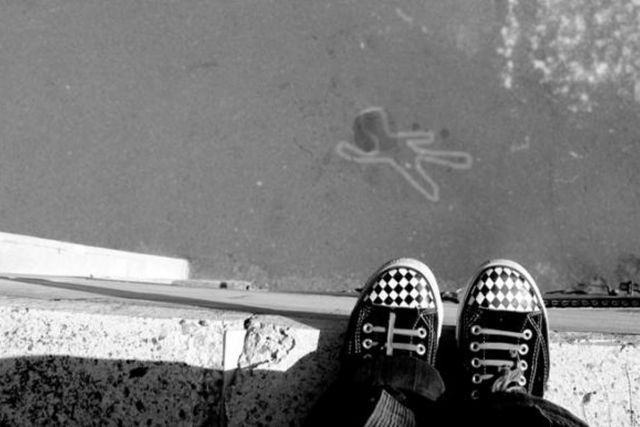 1. Словесные признаки. Подросток часто размышляет о своем душевном состоянии, при этом:- прямо и явно говорит о смерти: "Я собираюсь покончить с собой"; "Я не могу так дальше жить";- косвенно намекает о своем намерении: "Я больше не буду ни для кого обузой"; "Тебе больше не придется обо мне волноваться";- много шутит на тему самоубийства. 2. Поведенческие признаки. Подросток может:- проявлять нездоровую заинтересованность вопросами смерти;- раздавать вещи, имеющие для него большую личную значимость, другим людям;- приводить в порядок дела;- мириться с давними врагами;- демонстрировать радикальные перемены в поведении: в еде (есть слишком мало или слишком много), во сне (спать слишком мало или слишком много), во внешнем виде (стать неряшливым), в школьных привычках (пропускать занятия, не выполнять домашние задания, избегать общения с одноклассниками);- проявлять раздражительность, угрюмость;- находиться в подавленном настроении;- замкнуться от семьи и друзей;- быть чрезмерно деятельным или, наоборот, безразличным к окружающему миру; ощущать то внезапную эйфорию, то приступы отчаяния;- проявлять признаки беспомощности, в поступках ребёнка ощущается безнадежность.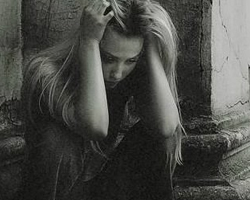 3. Ситуационные признаки. Подросток может решиться на самоубийство, если он:- социально изолирован (не имеет друзей или имеет только одного друга), чувствует себя отверженным;- живет в нестабильном окружении (серьезный кризис в семье - в отношениях с родителями или родителей друг с другом; алкоголизм - личная или семейная проблема);- ощущает себя жертвой насилия - физического, сексуального или эмоционального;- предпринимал раньше попытки суицида;- имеет склонность к самоубийству вследствие того, что оно совершалось кем-то из друзей, знакомых или членов семьи;- перенес тяжелую потерю (смерть кого-то из близких, развод родителей);- слишком критически настроен по отношению к себе.Рекомендации родителямНи в коем случае не оставляйте нерешенными проблемы, касающиеся сохранения физического и психического здоровья ребенка; Анализируйте вместе с сыном или дочерью каждую трудную ситуацию; Учите ребенка с раннего детства принимать ответственность за свои поступки и решения, предвидеть последствия поступков. Сформируйте у него потребность задаваться вопросом: "Что будет, если..."; Воспитывайте в ребенке привычку рассказывать родителям не только о своих достижениях, но и о тревогах, сомнениях, страхах; Своевременно отвечайте на его вопросы по различным проблемам физиологии; Не иронизируйте над ребенком, если в какой-то ситуации он оказался слабым физически и морально, необходимо помочь ему и поддержать его, указать возможные пути решения возникшей проблемы; Обсудите с ним работу служб, которые могут оказать помощь в ситуации, сопряженной с риском для жизни; записать соответствующие номера телефонов; Записывайте ребенку свои рабочие номера телефонов, а также номера телефонов людей, которым вы сами доверяете. Уважаемые родители! Обращайте внимание на эмоциональное состояние вашего ребенка. Общайтесь, обсуждайте проблемы, учите их разрешать, внушайте оптимизм. Если вы не справляетесь сами, чувствуете неблагополучие в социальной, эмоциональной сфере вашего ребенка, не стесняйтесь обращаться за помощью к специалистам. Не надейтесь, что все само собой пройдет и наладится.Проявите бдительность!МуМуниципальное казённое общеобразовательное учреждение средняя общеобразовательная школа №14 им. В.И.Муравленко                         ст. Незамаевской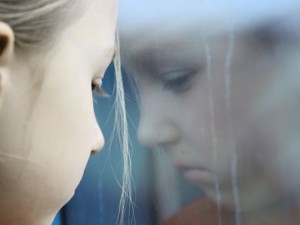 Подростковые суициды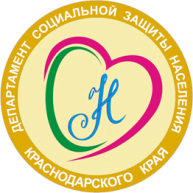 (информация
для родителей подростков)